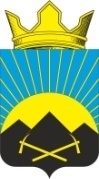 РОССИЙСКАЯ ФЕДЕРАЦИЯРОСТОВСКАЯ ОБЛАСТЬТАЦИНСКИЙ РАЙОНМУНИЦИПАЛЬНОЕ ОБРАЗОВАНИЕ«УГЛЕГОРСКОЕ СЕЛЬСКОЕ ПОСЕЛЕНИЕ»АДМИНИСТРАЦИЯ  УГЛЕГОРСКОГО  СЕЛЬСКОГО  ПОСЕЛЕНИЯ_____________________________________________________________________ПОСТАНОВЛЕНИЕ05 июля 2021 года                                  № 59                                          п. УглегорскийВ соответствии с Указом Президента РФ от 08.07.2013 № 613 (ред. от 10.12.2020) «Вопросы противодействия коррупции» Администрация Углегорского сельского поселенияПОСТАНОВЛЯЕТ:1. Внести в постановление Администрации Углегорского сельского поселения от 29.04.2019 № 44  «О Порядке размещения в информационно-телекоммуникационной сети «Интернет» на официальном сайте Администрации Углегорского сельского поселения и предоставления для опубликования общероссийским средствам массовой информации сведений о доходах, расходах, об имуществе и обязательствах имущественного характера лиц, замещающих должности муниципальной службы и лиц, замещающих должности руководителей муниципальных учреждений Углегорского сельского поселения»  следующее изменение:–пункт 2.4. Порядка изложить в редакции:          2.4. Сведения об источниках получения средств, за счет которых совершены сделки (совершена сделка) по приобретению земельного участка, другого объекта недвижимого имущества, транспортного средства, ценных бумаг (долей участия, паев в уставных (складочных) капиталах организаций), цифровых финансовых активов, цифровой валюты, если общая сумма таких сделок (сумма такой сделки) превышает общий доход лица, замещающего должность муниципальной службы, должность руководителя муниципального учреждения Углегорского сельского поселения и его супруги (супруга) за три последних года, предшествующих отчетному периоду».2. Постановление вступает в силу со дня его официального опубликования (обнародования).3. Контроль за выполнением настоящего постановления возложить на специалиста 1 категории Шагалову  Г.А.И.о. главы Администрации Углегорского сельского поселения                                                         Н.Н. Еременко О внесении изменений в постановление Администрации Углегорского сельского поселения от 29.04.2019 № 44  «О Порядке размещения в информационно-телекоммуникационной сети «Интернет» на официальном сайте Администрации Углегорского сельского поселения и предоставления для опубликования общероссийским средствам массовой информации сведений о доходах, расходах, об имуществе и обязательствах имущественного характера лиц, замещающих должности муниципальной службы и лиц, замещающих должности руководителей муниципальных учреждений Углегорского сельского поселения»